         Commune de CambremerAppel à ProjetsEnvironnement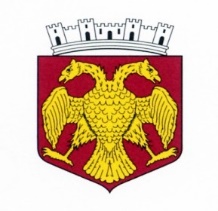 Vous avez des idées pour améliorer le cadre de vie au sein de la commune ?Vous souhaitez développer des projets sur les sujets d’environnement, biodiversité, mobilités, déchets, énergies renouvelables, eau, compostage ou gaspillage alimentaire ?La Commune de Cambremer souhaite organiser un appel à projets, afin de permettre aux habitants de participer à l’évolution de la commune sur ces thèmes, en favorisant les actions citoyennes.Habitants ou collectifs citoyens, tous pourront apporter des idées nouvelles et prendre une part active à la vie de la commune. Nous ne doutons pas de votre énergie et de votre imagination et attendons avec impatience vos propositions !Date de lancement : 26 Avril 2021 Vous pouvez retirer le dossier soit:En le téléchargeant sur le site https://www.cambremer.frEn en faisant la demande par mail à mairie-cambremer@wanadoo.frOu en venant directement le retirer à la mairie.Dépôt des dossiersFormulaire dossier à compléter en pages 3 et 4.Le dépôt des dossiers doit être fait à la mairie de Cambremer par courrier ou par mail à l’adresse suivante :  mairie-cambremer@wanadoo.fr  Date limite du dépôt des dossiers      14 juin 2021   Modalités de sélection des projets Le Maire et la commission Environnement   sont responsables de l’instruction des dossiers en s’assurant de leur recevabilité et de leur éligibilité.Projets simples ou plus complexes, projets gratuits ou plus coûteux tous seront étudiés. Nous rencontrerons les porteurs de projets sélectionnés lors d’une réunion où chacun d’eux pourra présenter ses objectifs et ses atouts pour la commune et ses habitants.Puis une réunion publique sera organisée courant Juin pour fédérer les idées et les énergies autour de vos propositions pour la commune.Commune de Cambremer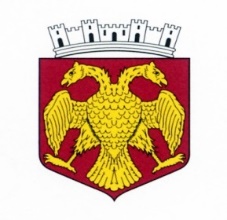 FICHE DE PRESENTATION DU PROJETLe projet présenté porte sur :  – L’Eau  – Les Déchets   – Les Energies renouvelables   – Le Compostage   – Le Gaspillage Alimentaire   – Autre (Précisez)Intitulé de l’action :Période prévisionnelle d’exécution de l’opération :Du   I  I  I     au     I  I  I Présentation de la personne porteuse du projet :Nom Prénom :Adresse Postale :Téléphone :Adresse Mail :Etat des lieux : L’état des lieux doit décrire la problématique, les enjeux illustrés par des données qualitatives et chiffrées (maximum 20 lignes)Objectifs et résultats attendus – localisation et public visé :Il s’agit de décrire comment le projet répond aux critères de l’appel à projet et son impact sur le territoire et les bénéficiairesContenu de l’action : Il s’agit de présenter l’action (méthodologie, contenu, déroulement, …)Moyens de mise en œuvre de l’action : - Intervenants : Il s’agit de préciser les fonctions des personnes directement et/ ou indirectement affectées à l’opération - Moyens matériels : Il s’agit de préciser tous les moyens matériels et immatériels utilisés pour les besoins de l’opération (locaux, logiciel…)- Moyens financiers : mécénats, sponsoring, subventions y compris municipales dans le cadre d’un projet associatif